Reading:The children will be able read books matched to their colour book band (Bug Club)The children will be able to answer questions about the book they have read (Bug Club)To use adjectives in a piece of descriptive writing (Oak academy)The children will be able to read words (sight vocabulary words sent via Purple Mash).Phonics:The children will be able to blend words to read matched to their phonic ability e.g. ex- pl- ode (practise reading words sent via Purple Mash)Writing:The children will be able to write in the present tense, describing their witch.Maths: The children will be able to solve word problems using efficient methods.Reading:The children will be able read books matched to their colour book band (Bug Club)The children will be able to answer questions about the book they have read (Bug Club)To use adjectives in a piece of descriptive writing (Oak academy)The children will be able to read words (sight vocabulary words sent via Purple Mash).Phonics:The children will be able to blend words to read matched to their phonic ability e.g. ex- pl- ode (practise reading words sent via Purple Mash)Writing:The children will be able to write in the present tense, describing their witch.Maths: The children will be able to solve word problems using efficient methods.Reading:The children will be able read books matched to their colour book band (Bug Club)The children will be able to answer questions about the book they have read (Bug Club)To use adjectives in a piece of descriptive writing (Oak academy)The children will be able to read words (sight vocabulary words sent via Purple Mash).Phonics:The children will be able to blend words to read matched to their phonic ability e.g. ex- pl- ode (practise reading words sent via Purple Mash)Writing:The children will be able to write in the present tense, describing their witch.Maths: The children will be able to solve word problems using efficient methods.Reading:The children will be able read books matched to their colour book band (Bug Club)The children will be able to answer questions about the book they have read (Bug Club)To use adjectives in a piece of descriptive writing (Oak academy)The children will be able to read words (sight vocabulary words sent via Purple Mash).Phonics:The children will be able to blend words to read matched to their phonic ability e.g. ex- pl- ode (practise reading words sent via Purple Mash)Writing:The children will be able to write in the present tense, describing their witch.Maths: The children will be able to solve word problems using efficient methods.Reading:The children will be able read books matched to their colour book band (Bug Club)The children will be able to answer questions about the book they have read (Bug Club)To use adjectives in a piece of descriptive writing (Oak academy)The children will be able to read words (sight vocabulary words sent via Purple Mash).Phonics:The children will be able to blend words to read matched to their phonic ability e.g. ex- pl- ode (practise reading words sent via Purple Mash)Writing:The children will be able to write in the present tense, describing their witch.Maths: The children will be able to solve word problems using efficient methods.Reading:The children will be able read books matched to their colour book band (Bug Club)The children will be able to answer questions about the book they have read (Bug Club)To use adjectives in a piece of descriptive writing (Oak academy)The children will be able to read words (sight vocabulary words sent via Purple Mash).Phonics:The children will be able to blend words to read matched to their phonic ability e.g. ex- pl- ode (practise reading words sent via Purple Mash)Writing:The children will be able to write in the present tense, describing their witch.Maths: The children will be able to solve word problems using efficient methods.Reading:The children will be able read books matched to their colour book band (Bug Club)The children will be able to answer questions about the book they have read (Bug Club)To use adjectives in a piece of descriptive writing (Oak academy)The children will be able to read words (sight vocabulary words sent via Purple Mash).Phonics:The children will be able to blend words to read matched to their phonic ability e.g. ex- pl- ode (practise reading words sent via Purple Mash)Writing:The children will be able to write in the present tense, describing their witch.Maths: The children will be able to solve word problems using efficient methods.Reading:The children will be able read books matched to their colour book band (Bug Club)The children will be able to answer questions about the book they have read (Bug Club)To use adjectives in a piece of descriptive writing (Oak academy)The children will be able to read words (sight vocabulary words sent via Purple Mash).Phonics:The children will be able to blend words to read matched to their phonic ability e.g. ex- pl- ode (practise reading words sent via Purple Mash)Writing:The children will be able to write in the present tense, describing their witch.Maths: The children will be able to solve word problems using efficient methods.Reading:The children will be able read books matched to their colour book band (Bug Club)The children will be able to answer questions about the book they have read (Bug Club)To use adjectives in a piece of descriptive writing (Oak academy)The children will be able to read words (sight vocabulary words sent via Purple Mash).Phonics:The children will be able to blend words to read matched to their phonic ability e.g. ex- pl- ode (practise reading words sent via Purple Mash)Writing:The children will be able to write in the present tense, describing their witch.Maths: The children will be able to solve word problems using efficient methods.9:00-9:209:30-10:30PE/Brain Break Super Movers 11:00--12:00 Lunchtime   12:00-1:001:00-1:452:00-2.452.45 – 3.00MondayMicrosoft TeamsMorning Welcome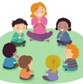 MATHEMATICSReflect, review  and practise.Before we move onto word problems later in the week, please think about your learning in maths over the last few weeks. What efficient calculating strategies are you using to:Add a 2-digit and 1-digit number E.g., 34 + 5 =Add tens numbers.E.g., 50 + 40 =Add a 2-digit number and a tens number.E.g., 53 + 30 =Add a 2-digit number and a 2-digit number.E.g., 64 + 32 =Talk with your parent/carer and decide which you need to practise today.PE/Brain Break Super Movers Literacy – Bug clubLink: https://www.activelearnprimary.co.uk/login?c=0Reading comprehension – answer questions about the books you are reading.Complete SPaG activity.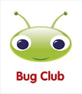 11.40 – 12.00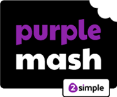 Practise words to read and spellings.Lunchtime   12:00-1:00PEFitness challengeHow many star jumps can you do in 1 minute?How many jumps can you do in 1 minute?How many hops can you do in 1 minute?How many skips can you do in 1 minute?Can you beat your score from two weeks ago?Music – National Academy Year 2 MusicLink:  https://classroom.thenational.academy/lessons/physicalising-the-pulse-c8tpcrTopic: Physicalising the pulse.Lesson: 4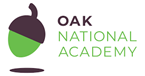 Story Time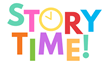 TuesdayMorning WelcomeMATHEMATICSReflect, review  and practise.Before we move onto word problems later in the week, please think about your learning in maths over the last few weeks. What efficient calculating strategies are you using to:Subtract a 1-digit number from a 2-digit number. E.g., 39 - 5 =Subtract tens numbers.E.g., 50 - 40 =Subtract a tens number from a 2-digit number.E.g., 53 - 30 =Subtract a 2-digit number from a 2-digit number.E.g., 64 - 32 =Talk with your parent/carer and decide which you need to practise today.PE/Brain Break Super Movers Literacy – National Academy Year 2 EnglishLink:  https://classroom.thenational.academy/lessons/to-write-a-vivid-description-part-1-68wp2rTopic: How Coyote Brought Fire to EarthLesson: 8: To write a vivid description (part 1)11.40 – 12.00Practise words to read and spellings.Lunchtime   12:00-1:00Science – MaterialsWatch the video below.https://www.bbc.co.uk/bitesize/topics/zrssgk7/articles/z9pgcdm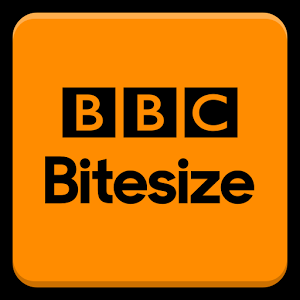 Cushions are made from fabric? What material would you NOT want a cushion to be made from and why?Record your thoughts and reasons in your own way.What do the following scientific words mean?Can you use them in your explanations?Science – MaterialsWatch the video below.https://www.bbc.co.uk/bitesize/topics/zrssgk7/articles/z9pgcdmCushions are made from fabric? What material would you NOT want a cushion to be made from and why?Record your thoughts and reasons in your own way.What do the following scientific words mean?Can you use them in your explanations?Story TimeWednesdayMicrosoft TeamsMorning Welcome Maths National Academy Year 2 Maths – Link:   https://classroom.thenational.academy/units/addition-and-subtraction-word-problems-cefbTopic: Addition and Subtraction WORD PROBLEMSLesson  1 orLesson  2(Challenge)PE/Brain Break Super Movers Literacy – National Academy Year 2 EnglishLink:   https://classroom.thenational.academy/lessons/to-write-a-vivid-description-part-2-6gtk0tTopic:  How Coyote Brought Fire to EarthLesson: 9 – To write a vivid description (part 2)11.40 – 12.00Practise words to read and spellings.Lunchtime   12:00-1:00GeographyTopic: ContinentsCan you locate Spain on a map of Europe? 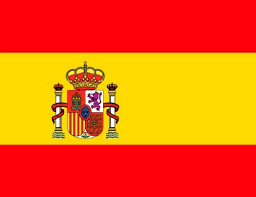 Can you find out 3 facts about the country of Spain and 3 facts about the United Kingdom?Record your findings in your own way.ArtLandscapesCan you share the PowerPoint emailed via Purple Mash to explore landscapes by the famous artist Vincent van Gogh?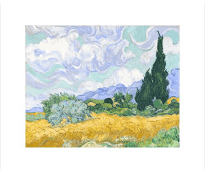 Which is your favourite and why?Can you create your own landscape in the style of van Gogh? Story TimeThursdayMicrosoft TeamsMorning WelcomeMaths National Academy Year 2 Maths – https://classroom.thenational.academy/units/addition-and-subtraction-word-problems-cefbTopic: Addition and Subtraction WORD PROBLEMSLesson  3 orLesson  4 (Challenge)PE/Brain Break Super Movers Literacy – National Academy Year 2 English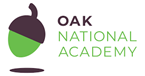 Link:  https://classroom.thenational.academy/lessons/to-write-a-vivid-description-part-3-6mvk2eTopic:   How Coyote Brought Fire to EarthLesson 10: To write a vivid description (part 3)Purple Mash – SpellingPractise words to spell.Lunchtime   12:00-1:00REHoly Words: Why do religious people love their scriptures?Which book is special for Christians and which book is special for Muslims?What can you find out about these special books?Record your findings in your own way.PEFitness challengeCan you go for a walk, ride your bike or play a ball game  in the garden with a grown up to keep fit? Microsoft TeamsStory TimeFridayMicrosoft TeamsMorning WelcomeMaths National Academy Year 2 Maths – https://classroom.thenational.academy/units/addition-and-subtraction-word-problems-cefbTopic: Addition and Subtraction WORD PROBLEMSLesson  7 orLesson  8 (Challenge)PE/Brain Break Super Movers Literacy – National Academy Year 2 EnglishTopic:   How Coyote Brought Fire to EarthWhich scene was your favourite and why?Challenge: can you look at one of your descriptions that you have written this week and make it even better?You could choose more effective adjectives or more exciting verbs as well as adding adverbs. Practise words to read and spellings.Lunchtime   12:00-1:00HistoryPeople of the pastWhere did Christopher Columbus travel?  What were the names of his ships? 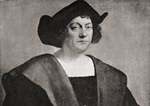 Link:https://www.coolkidfacts.com/christopher-columbus-facts/Golden TimeHave you followed our golden rules at home this week?Have you worked hard?Have you been kind and helpful?Choose your own activity and have fun!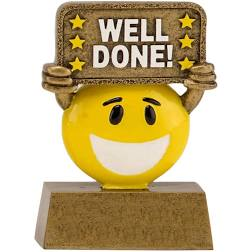 Microsoft TeamsStory TimeHave a nice weekend.  See you on Microsoft Teams on Monday morning!